HISTOGRAMPearson Edexcel - Monday 12 November 2018 - Paper 3 (Calculator) Higher Tier1.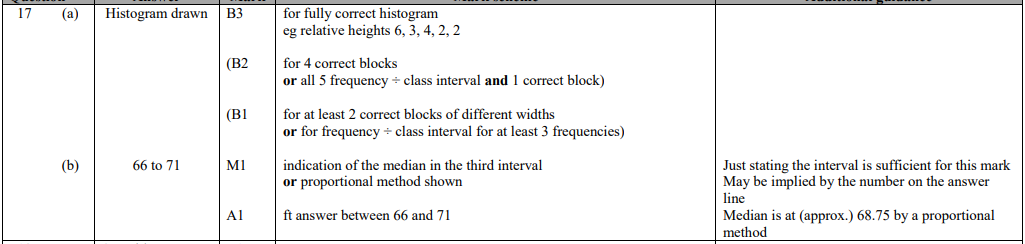 Pearson Edexcel - Monday 6 November 2017 - Paper 2 (Calculator) Higher Tier2.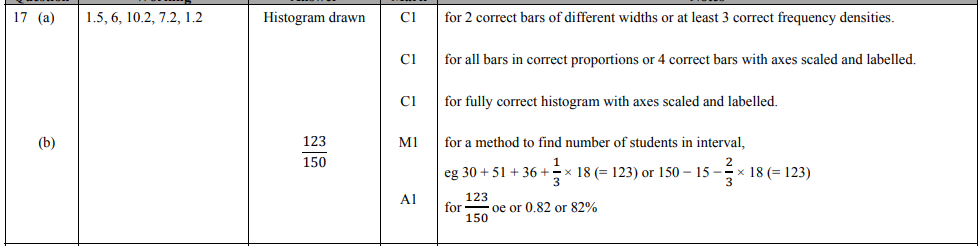 Pearson Edexcel - Specimen Papers Set 2 - Paper 3 (Calculator) Higher Tier3.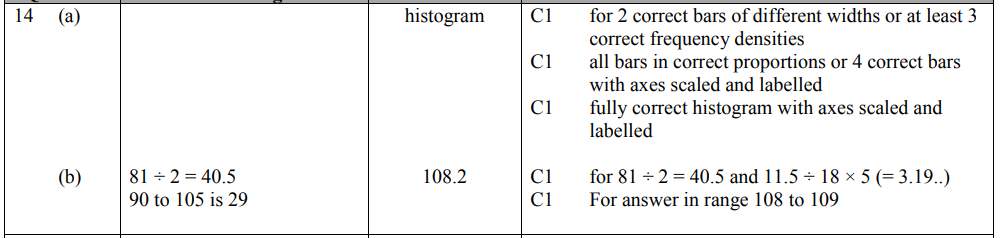 Pearson Edexcel - Sample Paper 1 - (Non-Calculator) Higher Tier4.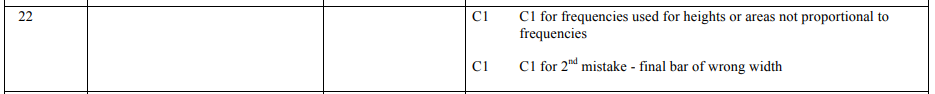 Pearson Edexcel - Thursday 9 June 2016 - Paper 2 (Calculator) Higher Tier5.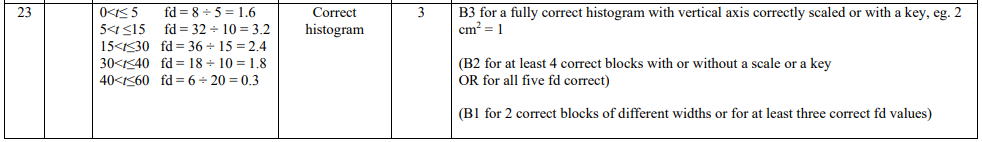 Pearson Edexcel - Friday 7 November 2014 - Paper 2 (Calculator) Higher Tier6.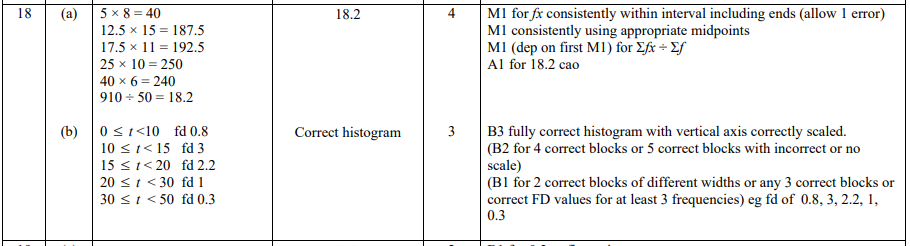 Pearson Edexcel - Tuesday 11 June 2013 - Paper 1 (Non-Calculator) Higher Tier7.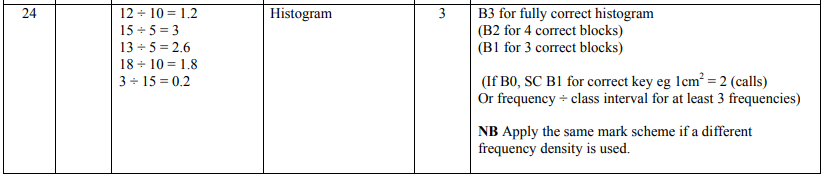 Pearson Edexcel - Monday 4 March 2013 - Paper 2 (Calculator) Higher Tier8.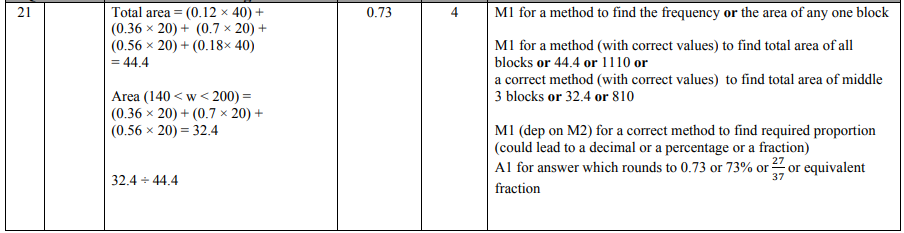 Pearson Edexcel - Thursday 8 November 2012 - Paper 2 (Calculator) Higher Tier9.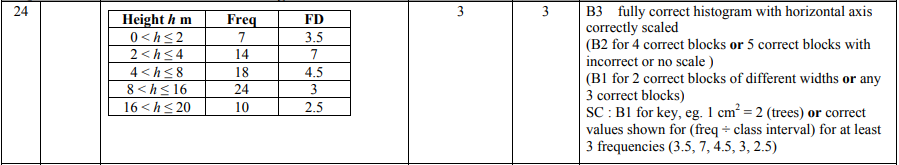 Pearson Edexcel - Monday 11 June 2012 - Paper 1 (Non-Calculator) Higher Tier10.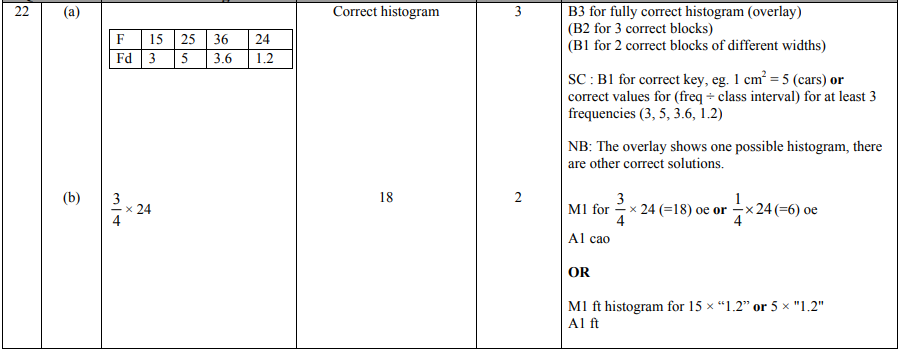 Pearson Edexcel - Monday 5 March 2012 - Paper 4 (Calculator) Higher Tier11.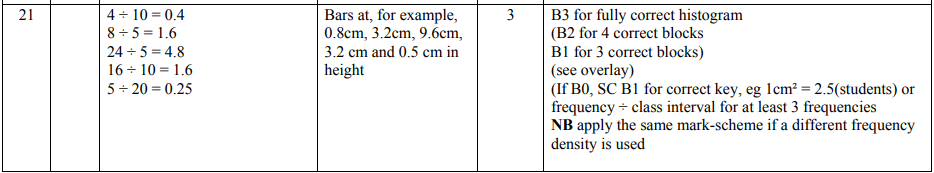 Pearson Edexcel - Monday 14 November 2011 - Paper 4 (Calculator) Higher Tier12.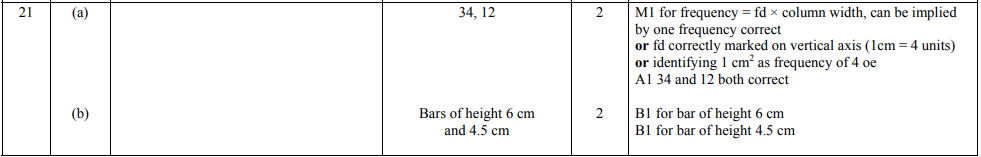 Pearson Edexcel - Monday 6 June 2011 - Paper 3 (Non-Calculator) Higher Tier13.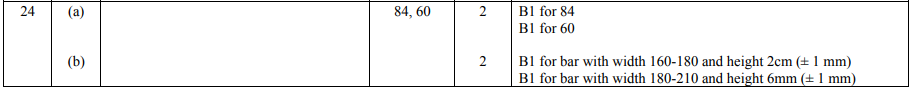 Pearson Edexcel - Tuesday 9 November 2010 - Paper 3 (Non-Calculator) Higher Tier14.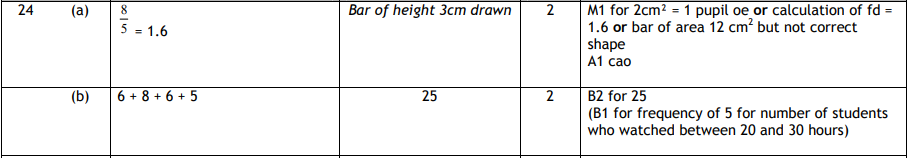 Pearson Edexcel - Friday 11 June 2010 - Paper 4 (Calculator) Higher Tier15.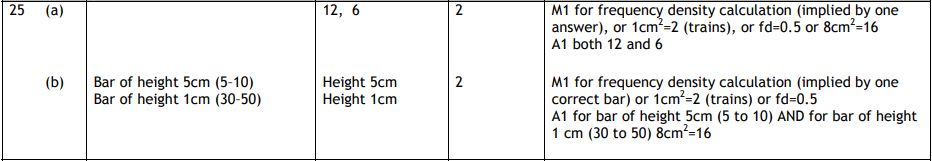 Pearson Edexcel - Tuesday 10 November 2009 - Paper 4 (Calculator) Higher Tier16.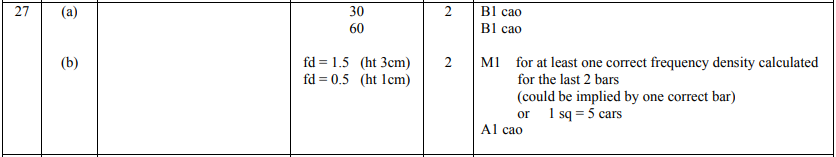 OCR GSCE – Thursday 5 November 2020 – Paper 5 (Non-Calculator) Higher Tier17.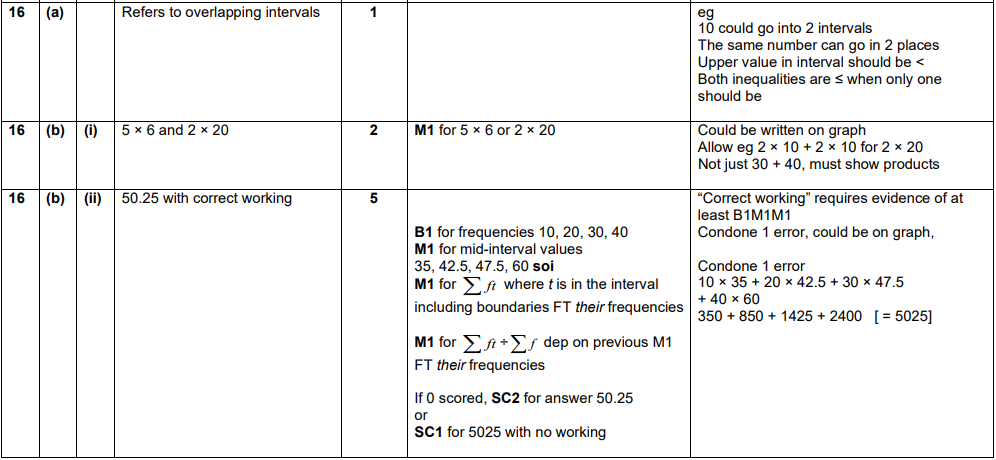 OCR GSCE – Monday 11 November 2019 – Paper 6 (Calculator) Higher Tier18.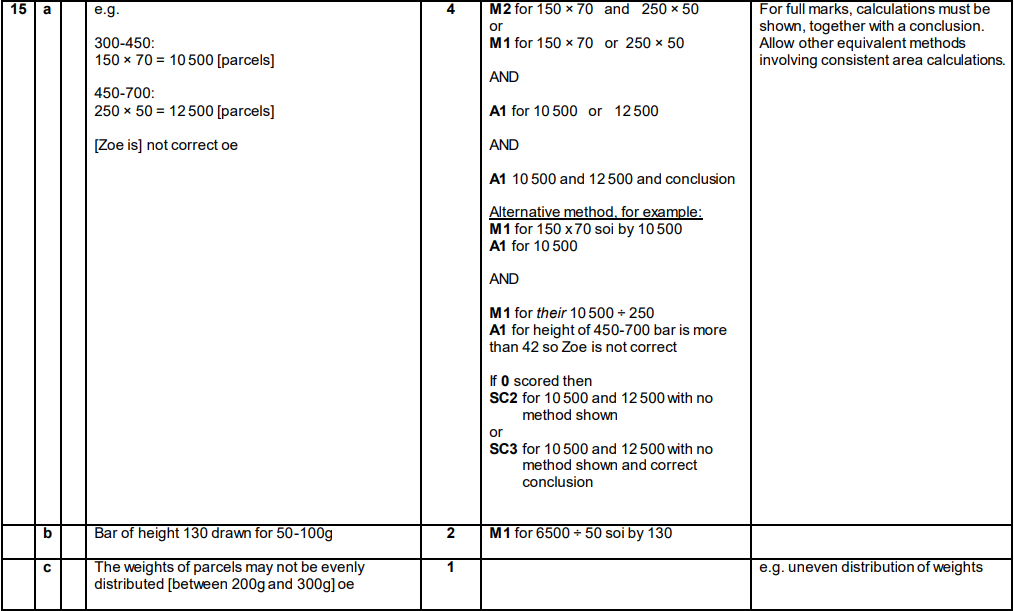 OCR GSCE – Tuesday 6 November 2018 – Paper 4 (Calculator) Higher Tier19.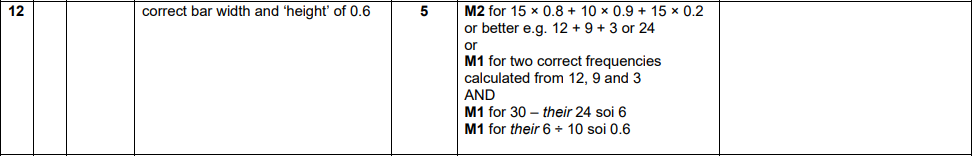 OCR GSCE – Tuesday 2 November 2017 – Paper 4 (Calculator) Higher Tier20.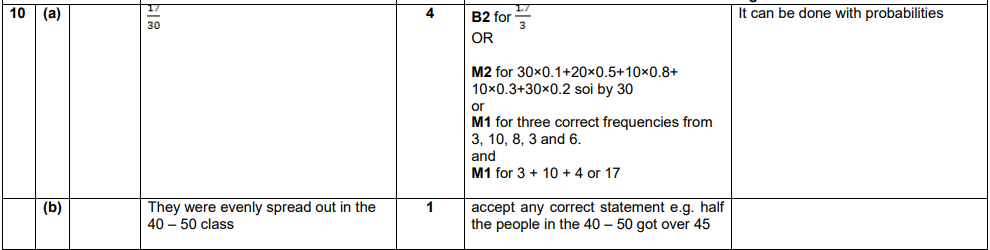 OCR GSCE – Tuesday 13 June 2017 – Paper 6 (Calculator) Higher Tier21.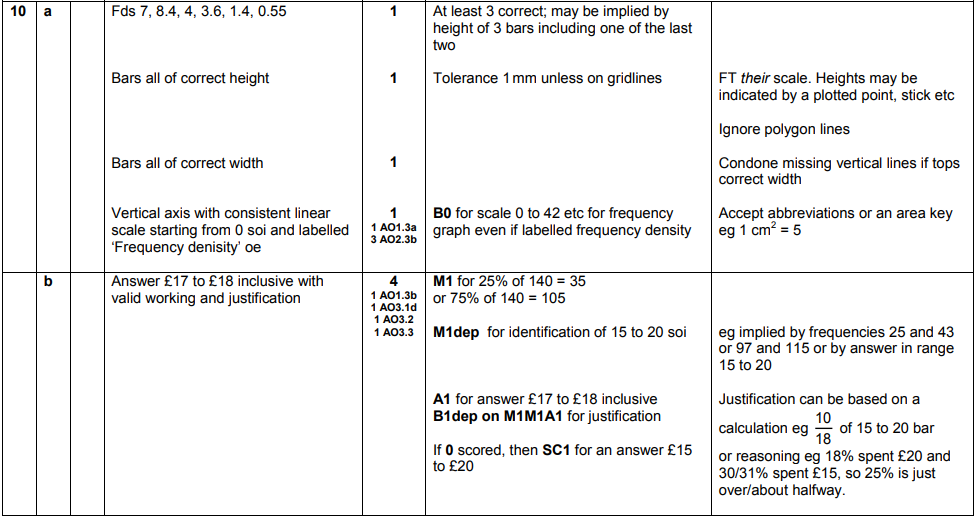 AQA GSCE – Tuesday 19 May 2020 – Paper 1 (Non - Calculator) Higher Tier22.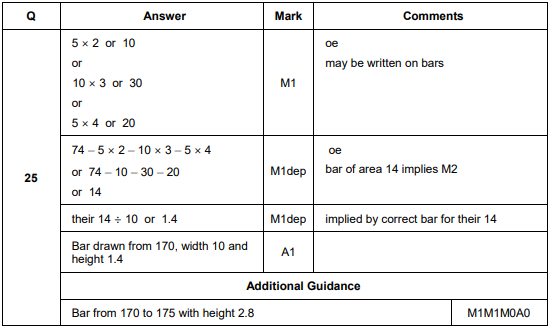 AQA GSCE – Monday 12 November 2018 – Paper 3 (Calculator) Higher Tier23.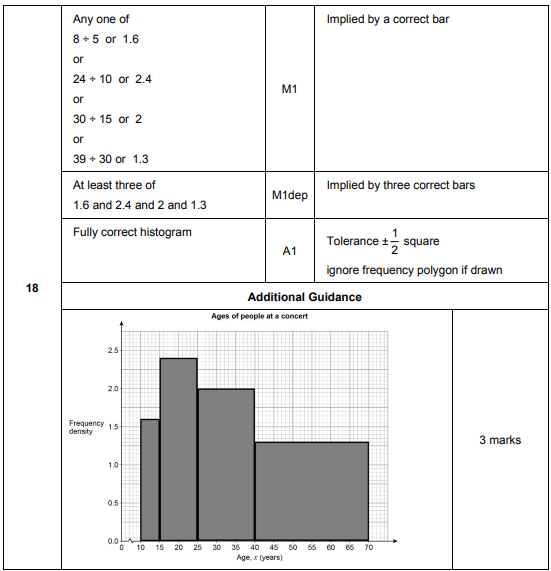 AQA GSCE – Tuesday 12 June 2018 – Paper 3 (Calculator) Higher Tier24.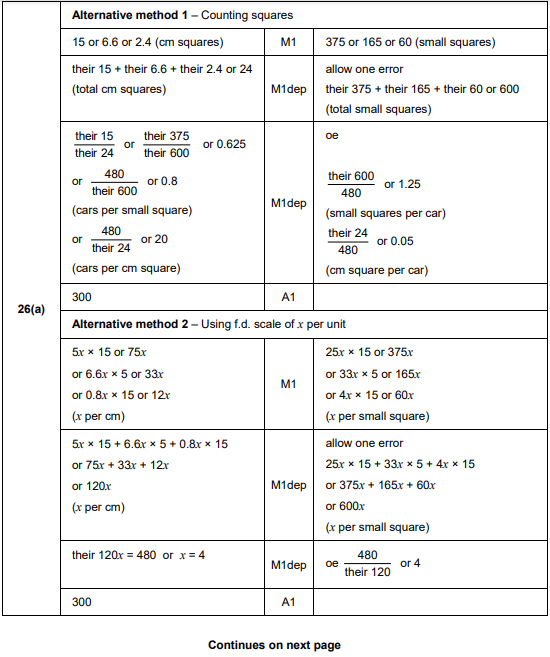 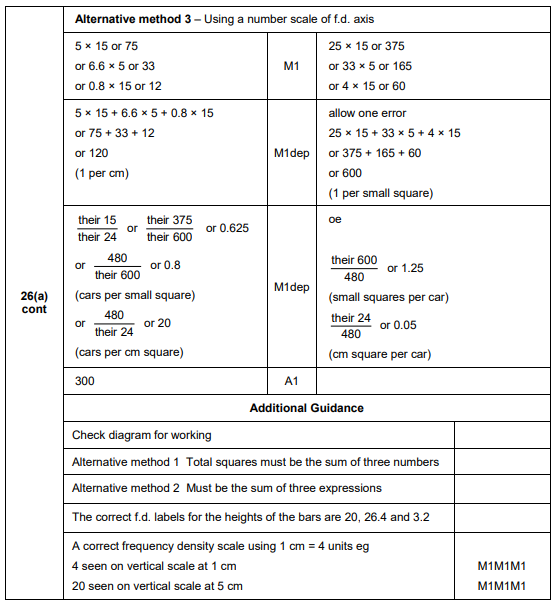 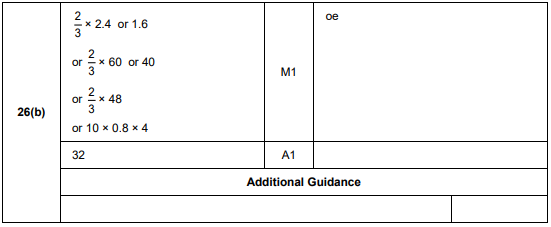 